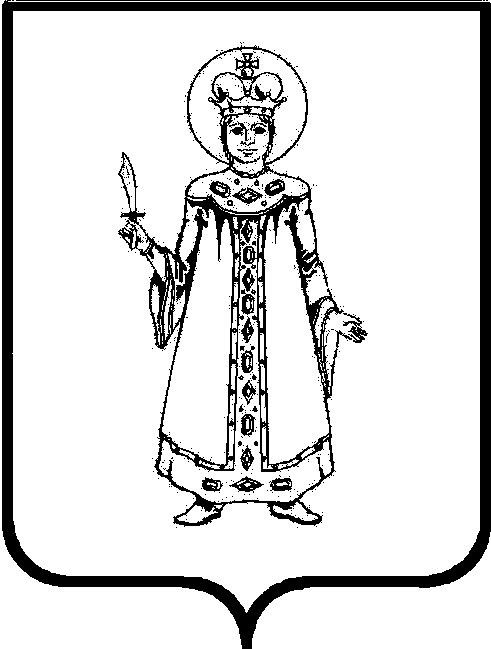 П О С Т А Н О В Л Е Н И ЕАДМИНИСТРАЦИИСЛОБОДСКОГО СЕЛЬСКОГО ПОСЕЛЕНИЯУГЛИЧСКОГО МУНИЦИПАЛЬНОГО РАЙОНАПРОЕКТот ___.___.2019 № _____О признании утратившим силу постановления Администрации Слободского сельского поселения от 14.07.2016 № 102а «Об утверждении Административного регламента предоставления муниципальной услуги «Предварительное согласование предоставления земельного участка»В соответствии с Федеральным законом от 06.10.2003 №131-ФЗ «Об общих принципах организации местного самоуправления в Российской Федерации», от 27.07.2010 № 210 – ФЗ «Об организации предоставления государственных и муниципальных услуг» АДМИНИСТРАЦИЯ ПОСЕЛЕНИЯ ПОСТАНОВЛЯЕТ:1. Признать утратившим силу постановление Администрации Слободского сельского поселения от 14.07.2016 № 102а «Об утверждении Административного регламента предоставления муниципальной услуги «Предварительное согласование предоставления земельного участка».2. Опубликовать настоящее постановление в «Информационном вестнике Слободского сельского поселения» и разместить на официальном сайте Администрации Угличского муниципального района и Слободского сельского поселения. 3. Контроль за исполнением постановления оставляю за собой.4. Настоящее  постановление вступает в силу с момента его официального опубликования в соответствии со ст. 38 Устава Слободского сельского поселения.Глава Слободского сельского поселения				    М.А. Аракчеева